В ОГБОУ СПО Костромской политехнический колледж стартовал новый проект «Жизнь без табака»       Интерактивные занятия «Жизнь – без табака!» – занятия, которые строятся на субъект-субъектных отношениях и межличностном взаимодействии всех  участников тренинга в процессе работы над общей  темой о вреде курения (студент – студенту).   Цель: профилактика табакокурения и снижения числа курящих среди    студентов  в нашей группе и студентов в разных группах колледжа    Задачи:                                                                                                                                      1. информирование студентов об опасности табакокурения                                                     2. формирование негативного отношения студентов к табакокурению                                                    3. моделирование ситуаций успеха  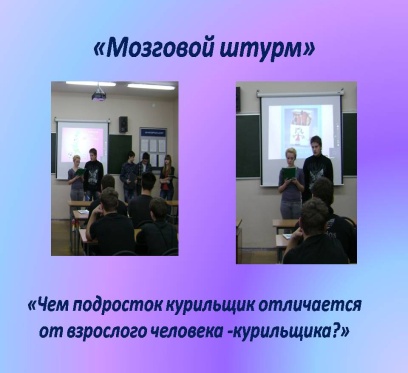 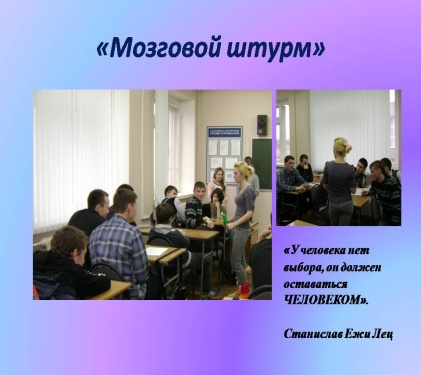 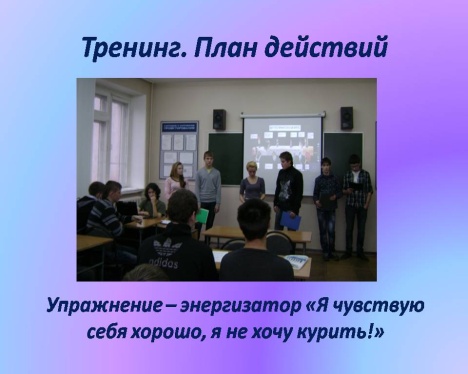 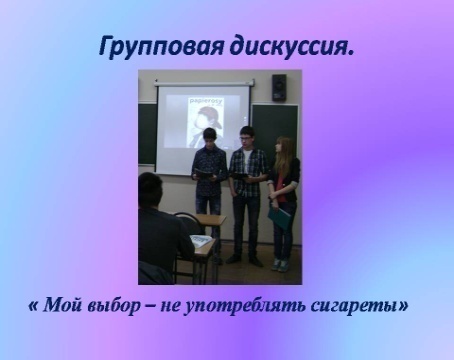 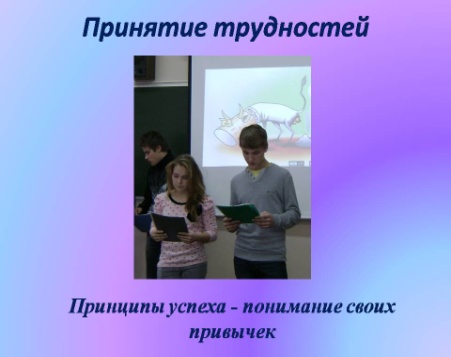 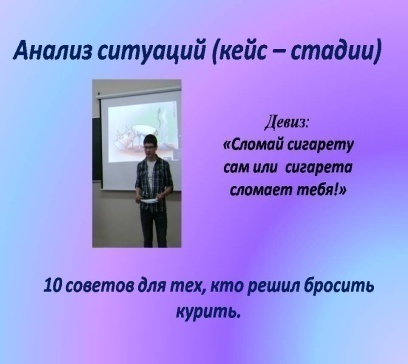 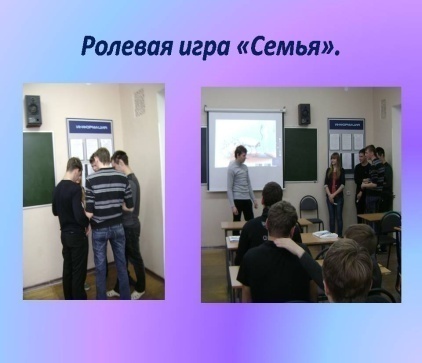 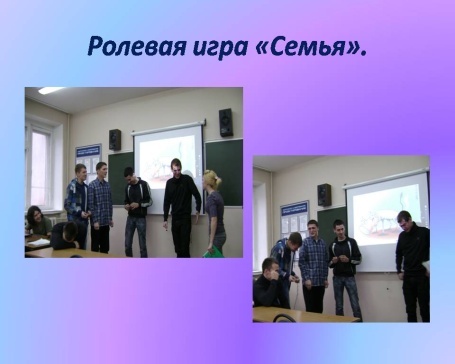 